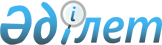 О внесении изменений и дополнений в решение Жаксынского районного маслихата от 25 декабря 2018 года № 6С-35-5 "О бюджетах села Жаксы, сельских округов Жаксынского района на 2019-2021 годы"Решение Жаксынского районного маслихата Акмолинской области от 9 августа 2019 года № 6С-43-2. Зарегистрировано Департаментом юстиции Акмолинской области 12 августа 2019 года № 7320
      Примечание РЦПИ.

      В тексте документа сохранена пунктуация и орфография оригинала.
      В соответствии с пунктом 4 статьи 106, статьи 109-1 Бюджетного кодекса Республики Казахстан от 4 декабря 2008 года, статьей 6 Закона Республики Казахстан от 23 января 2001 года "О местном государственном управлении и самоуправлении в Республике Казахстан", Жаксынский районный маслихат РЕШИЛ:
      1. Внести в решение Жаксынского районного маслихата "О бюджетах села Жаксы, сельских округов Жаксынского района на 2019-2021 годы" от 25 декабря 2018 года № 6С-35-5 (зарегистрировано в Реестре государственной регистрации нормативных правовых актов № 7040, опубликовано 18 января 2019 года в Эталонном контрольном банке нормативных правовых актов Республики Казахстан в электронном виде) следующие изменения и дополнения:
      пункт 1 изложить в новой редакции:
      "1. Утвердить бюджет села Жаксы на 2019-2021 годы, согласно приложениям 1, 2 и 3 к настоящему решению, в том числе на 2019 год в следующих объемах:
      1) доходы – 47179,2 тысяч тенге, в том числе:
      налоговые поступления – 22800 тысяч тенге;
      неналоговые поступления – 0 тысяч тенге;
      поступления от продажи основного капитала – 0 тысяч тенге;
      поступления трансфертов – 24379,2 тысяч тенге;
      2) затраты – 54039,4 тысяч тенге;
      3) сальдо по операциям с финансовыми активами – 0 тысяч тенге;
      4) дефицит (профицит) бюджета – (- 6860,2) тысяч тенге;
      5) финансирование дефицита (использование профицита) бюджета – 6860,2 тысяч тенге.";
      дополнить пунктами 1-2, 1-3 следующего содержания:
      "1-2. Учесть, что в бюджете села Жаксы на 2019 год предусмотрены целевые текущие трансферты из областного бюджета на внедрение единой информационной площадки учета исполнения бюджета в сумме 300,0 тысяч тенге согласно приложению 13;
      1-3. Учесть, что в бюджете села Жаксы на 2019 год из районного бюджета предусмотрены целевые текущие трансферты для текущего ремонта уличного освещения села Жаксы в сумме 4931,0 тысяч тенге согласно приложению 16.";
      пункт 2 изложить в новой редакции:
      "2. Утвердить бюджет Жанакийминского сельского округа на 2019-2021 годы, согласно приложениям 4, 5 и 6 соответственно, в том числе на 2019 год в следующих объемах:
      1) доходы – 26119,6 тысяч тенге, в том числе:
      налоговые поступления – 8877 тысяч тенге;
      неналоговые поступления – 394 тысяч тенге;
      поступления от продажи основного капитала – 0 тысяч тенге;
      поступления трансфертов – 16848,6 тысяч тенге;
      2) затраты – 27741,3 тысяч тенге;
      3) сальдо по операциям с финансовыми активами – 0 тысяч тенге;
      4) дефицит (профицит) бюджета – (-1621,7) тысяч тенге;
      5) финансирование дефицита (использование профицита) бюджета – 1621,7 тысяч тенге.";
      дополнить пунктами 2-2, 2-3 следующего содержания:
      "2-2. Учесть, что в бюджете Жанакийминского сельского округа на 2019 год предусмотрены целевые текущие трансферты из областного бюджета на внедрение единой информационной площадки учета исполнения бюджета в сумме 300,0 тысяч тенге согласно приложению 14;
      2-3. Учесть, что в бюджете Жанакийминского сельского округа на 2019 год из районного бюджета предусмотрены целевые текущие трансферты на оформление земельных участков для строительства под освещение в сумме 1003,4 тысяч тенге согласно приложению 17.";
      пункт 3 изложить в новой редакции:
      "3. Утвердить бюджет Запорожского сельского округа на 2019-2021 годы, согласно приложениям 7, 8 и 9 соответственно, в том числе на 2019 год в следующих объемах:
      1) доходы – 20991,2 тысяч тенге, в том числе:
      налоговые поступления – 7794 тысяч тенге;
      неналоговые поступления – 0 тысяч тенге;
      поступления от продажи основного капитала – 0 тысяч тенге;
      поступления трансфертов – 13197,2 тысяч тенге;
      2) затраты – 22832,5 тысяч тенге;
      3) сальдо по операциям с финансовыми активами – 0 тысяч тенге;
      4) дефицит (профицит) бюджета – (-1841,3) тысяч тенге;
      5) финансирование дефицита (использование профицита) бюджета – 1841,3 тысяч тенге.";
      дополнить пунктом 3-2 следующего содержания:
      "3-2. Учесть, что в бюджете Запорожского сельского округа на 2019 год предусмотрены целевые текущие трансферты из областного бюджета на внедрение единой информационной площадки учета исполнения бюджета в сумме 300,0 тысяч тенге согласно приложению 15.";
      приложения 1, 4, 7, 10, 11, 12 к указанному решению изложить в новой редакции согласно приложениям 1, 2, 3, 4, 5, 6 к настоящему решению;
      указанное решение дополнить приложениями 13, 14, 15, 16, 17 согласно приложениям 7, 8, 9, 10, 11 к настоящему решению.
      2. Настоящее решение вступает в силу со дня государственной регистрации в Департаменте юстиции Акмолинской области и вводится в действие с 1 января 2019 года.
      "СОГЛАСОВАНО" Бюджет на 2019 год Государственное учреждение "Аппарат акима села Жаксы Жаксынского района" Бюджет на 2019 год Государственное учреждение "Аппарат акима Жанакийминского сельского округа Жаксынского района" Бюджет на 2019 год Государственное учреждение "Аппарат акима Запорожского сельского округа Жаксынского района" Целевые трансферты из республиканского бюджета на 2019 год Целевые трансферты из республиканского бюджета на 2019 год Целевые трансферты из республиканского бюджета на 2019 год Целевые трансферты из областного бюджета на 2019 год Целевые трансферты из областного бюджета на 2019 год Целевые трансферты из областного бюджета на 2019 год Целевые трансферты из районного бюджета на 2019 год Целевые трансферты из районного бюджета на 2019 год
					© 2012. РГП на ПХВ «Институт законодательства и правовой информации Республики Казахстан» Министерства юстиции Республики Казахстан
				
      Председатель сессии
Жаксынского районного
маслихата

Е.Абдикаимов

      Секретарь Жаксынского
районного маслихата

Б.Джанадилов

      Акимат Жаксынского района
Приложение 1 к решению
Жаксынского районного
маслихата от 9 августа
2019 года № 6С-43-2Приложение 1 к решению
Жаксынского районного
маслихата от 25 декабря
2018 года № 6С-35-5
Категория
Категория
Категория
Категория
Сумма
тысяч тенге
Класс
Класс
Класс
Сумма
тысяч тенге
Подкласс
Подкласс
Сумма
тысяч тенге
НАИМЕНОВАНИЕ
Сумма
тысяч тенге
1
2
3
4
5
I. ДОХОДЫ
47179,2
1
Налоговые поступления
22800
01
Подоходный налог
7880
2
Индивидуальный подоходный налог
7880
04
Налоги на собственность
14920
1
Налоги на имущество
244
3
Земельный налог
874
4
Налог на транспортные средства
13802
4
Поступления трансфертов
24379,2
02
Трансферты из вышестоящих органов государственного управления
24379,2
3
Трансферты из районного (города областного значения) бюджета
24379,2
Функциональная группа
Функциональная группа
Функциональная группа
Функциональная группа
Сумма
тысяч тенге
Администратор программ
Администратор программ
Администратор программ
Сумма
тысяч тенге
Программа
Программа
Сумма
тысяч тенге
НАИМЕНОВАНИЕ
Сумма
тысяч тенге
1
3
4
5
6
II. ЗАТРАТЫ
54039,4
01
Государственные услуги общего характера
20108,2
124
Аппарат акима города районного значения, села, поселка, сельского округа
20108,2
001
Услуги по обеспечению деятельности акима города районного значения, села, поселка, сельского округа
19808,2
022
Капитальные расходы государственного органа
300
07
Жилищно-коммунальное хозяйство
23166,6
124
Аппарат акима города районного значения, села, поселка, сельского округа
23166,6
008
Освещение улиц в населенных пунктах
8322,6
011
Благоустройство и озеленение населенных пунктов
14444
014
Организация водоснабжения населенных пунктов
400
12
Транспорт и коммуникации
5264,6
124
Аппарат акима города районного значения, села, поселка, сельского округа
5264,6
013
Обеспечение функционирования автомобильных дорог в городах районного значения, селах, поселках, сельских округах
5264,6
13
Прочие
5500
124
Аппарат акима города районного значения, села, поселка, сельского округа
5500
040
Реализация мероприятий для решения вопросов обустройства населенных пунктов в реализацию мер по содействию экономическому развитию регионов в рамках Программы развития регионов до 2020 года
5500
III. САЛЬДО ПО ОПЕРАЦИЯМ С ФИНАНСОВЫМИ АКТИВАМИ
0
Приобретение финансовых активов
0
IV. ДЕФИЦИТ (ПРОФИЦИТ) БЮДЖЕТА
-6860,2
V. ФИНАНСИРОВАНИЕ ДЕФИЦИТА (ИСПОЛЬЗОВАНИЕ ПРОФИЦИТА) БЮДЖЕТА
6860,2Приложение 2 к решению
Жаксынского районного
маслихата от 9 августа
2019 года № 6С-43-2Приложение 4 к решению
Жаксынского районного
маслихата от 25 декабря
2018 года № 6С-35-5
Категория
Категория
Категория
Категория
Сумма
тысяч тенге
Класс
Класс
Класс
Сумма
тысяч тенге
Подкласс
Подкласс
Сумма
тысяч тенге
НАИМЕНОВАНИЕ
Сумма
тысяч тенге
1
2
3
4
5
I. ДОХОДЫ
26119,6
1
Налоговые поступления
8877
01
Подоходный налог
3511
2
Индивидуальный подоходный налог
3511
04
Налоги на собственность
5366
1
Налоги на имущество
111
3
Земельный налог
295
4
Налог на транспортные средства
4960
2
Неналоговые поступления 
394
01
Доходы от государственной собственности 
394
5
Доходы от аренды имущества, находящегося в государственной собственности
394
4
Поступления трансфертов
16848,6
02
Трансферты из вышестоящих органов государственного управления 
16848,6
3
Трансферты из районного (города областного значения) бюджета
16848,6
Функциональная группа
Функциональная группа
Функциональная группа
Функциональная группа
Сумма
тысяч тенге
Администратор программ
Администратор программ
Администратор программ
Сумма
тысяч тенге
Программа
Программа
Сумма
тысяч тенге
НАИМЕНОВАНИЕ
Сумма
тысяч тенге
1
2
3
4
5
II. ЗАТРАТЫ
27741,3
01
Государственные услуги общего характера
20651,9
124
Аппарат акима города районного значения, села, поселка, сельского округа
20651,9
001
Услуги по обеспечению деятельности акима города районного значения, села, поселка, сельского округа
20351,9
022
Капитальные расходы государственного органа
300
07
Жилищно-коммунальное хозяйство
3784,4
124
Аппарат акима города районного значения, села, поселка, сельского округа
3784,4
008
Освещение улиц в населенных пунктах
3027,4
009
Обеспечение санитарии населенных пунктов
510
011
Благоустройство и озеленение населенных пунктов
247
12
Транспорт и коммуникации
650
124
Аппарат акима города районного значения, села, поселка, сельского округа
650
013
Обеспечение функционирования автомобильных дорог в городах районного значения, селах, поселках, сельских округах
650
13
Прочие
2655
124
Аппарат акима города районного значения, села, поселка, сельского округа
2655
040
Реализация мероприятий для решения вопросов обустройства населенных пунктов в реализацию мер по содействию экономическому развитию регионов в рамках Программы развития регионов до 2020 года
2655
ІII. САЛЬДО ПО ОПЕРАЦИЯМ С ФИНАНСОВЫМИ АКТИВАМИ
0
Приобретение финансовых активов
0
IV. ДЕФИЦИТ (ПРОФИЦИТ) БЮДЖЕТА 
-1621,7
V. ФИНАНСИРОВАНИЕ ДЕФИЦИТА (ИСПОЛЬЗОВАНИЕ ПРОФИЦИТА) БЮДЖЕТА 
1621,7Приложение 3 к решению
Жаксынского районного
маслихата от 9 августа
2019 года № 6С-43-2Приложение 7 к решению
Жаксынского районного
маслихата от 25 декабря
2018 года № 6С-35-5
Категория
Категория
Категория
Категория
Сумма
тысяч тенге
Класс
Класс
Класс
Сумма
тысяч тенге
Подкласс
Подкласс
Сумма
тысяч тенге
НАИМЕНОВАНИЕ
Сумма
тысяч тенге
1
2
3
4
5
I. ДОХОДЫ
20991,2
1
Налоговые поступления
7794
01
Подоходный налог
1869
2
Индивидуальный подоходный налог
1869
04
Налоги на собственность
5925
1
Налоги на имущество
100
3
Земельный налог
257
4
Налог на транспортные средства
5568
4
Поступления трансфертов
13197,2
02
Трансферты из вышестоящих органов государственного управления 
13197,2
3
Трансферты из районного (города областного значения) бюджета
13197,2
Функциональная группа
Функциональная группа
Функциональная группа
Функциональная группа
Сумма
тысяч тенге
Администратор программ
Администратор программ
Администратор программ
Сумма
тысяч тенге
Программа
Программа
Сумма
тысяч тенге
НАИМЕНОВАНИЕ
Сумма
тысяч тенге
1
2
3
4
5
II. ЗАТРАТЫ
22832,5
01
Государственные услуги общего характера
13988,5
124
Аппарат акима города районного значения, села, поселка, сельского округа
13988,5
001
Услуги по обеспечению деятельности акима города районного значения, села, поселка, сельского округа
13988,5
022
Капитальные расходы государственного органа
300
07
Жилищно-коммунальное хозяйство
5106
124
Аппарат акима города районного значения, села, поселка, сельского округа
5106
008
Освещение улиц в населенных пунктах
0
011
Благоустройство и озеленение населенных пунктов
338
014
Организация водоснабжения населенных пунктов
4768
12
Транспорт и коммуникации
1050
124
Аппарат акима города районного значения, села, поселка, сельского округа
1050
013
Обеспечение функционирования автомобильных дорог в городах районного значения, селах, поселках, сельских округах
1050
13
Прочие
2688
124
Аппарат акима города районного значения, села, поселка, сельского округа
2688
040
Реализация мероприятий для решения вопросов обустройства населенных пунктов в реализацию мер по содействию экономическому развитию регионов в рамках Программы развития регионов до 2020 года
2688
III. САЛЬДО ПО ОПЕРАЦИЯМ С ФИНАНСОВЫМИ АКТИВАМИ
0
Приобретение финансовых активов
0
IV. ДЕФИЦИТ(ПРОФИЦИТ) БЮДЖЕТА 
-1841,3
V. ФИНАНСИРОВАНИЕ ДЕФИЦИТА (ИСПОЛЬЗОВАНИЕ ПРОФИЦИТА) БЮДЖЕТА 
1841,3Приложение 4 к решению
Жаксынского районного
маслихата от 9 августа
2019 года № 6С-43-2Приложение 10 к решению
Жаксынского районного
маслихата от 25 декабря
2018 года № 6С-35-5
НАИМЕНОВАНИЕ
Сумма
тысяч тенге
1
2
Всего
2728
Целевые текущие трансферты
2728
в том числе:
Аппарат акима села Жаксы Жаксынского района
2728
На повышение заработной платы отдельных категорий гражданских служащих, работников организаций, содержащихся за счет средств государственного бюджета, работников казенных предприятий 
644
На повышение заработной платы отдельных категорий административных государственных служащих
2084Приложение 5 к решению
Жаксынского районного
маслихата от 9 августа
2019 года № 6С-43-2Приложение 11 к решению
Жаксынского районного
маслихата от 25 декабря
2018 года № 6С-35-5
НАИМЕНОВАНИЕ
Сумма
тысяч тенге
1
2
Всего
2719
Целевые текущие трансферты
2719
в том числе:
Аппарат акима Жанакийминского сельского округа Жаксынского района
2719
На повышение заработной платы отдельных категорий гражданских служащих, работников организаций, содержащихся за счет средств государственного бюджета, работников казенных предприятий 
1602
На повышение заработной платы отдельных категорий административных государственных служащих
1117Приложение 6 к решению
Жаксынского районного
маслихата от 9 августа
2019 года № 6С-43-2Приложение 12 к решению
Жаксынского районного
маслихата от 25 декабря
2018 года № 6С-35-5
НАИМЕНОВАНИЕ
Сумма
тысяч тенге
1
2
Всего
1627
Целевые текущие трансферты
1627
в том числе:
Аппарат акима Запорожского сельского округа Жаксынского района
1627
На повышение заработной платы отдельных категорий гражданских служащих, работников организаций, содержащихся за счет средств государственного бюджета, работников казенных предприятий 
678
На повышение заработной платы отдельных категорий административных государственных служащих
949Приложение 7 к решению
Жаксынского районного
маслихата от 9 августа
2019 года № 6С-43-2Приложение 13 к решению
Жаксынского районного
маслихата от 25 декабря
2018 года № 6С-35-5
НАИМЕНОВАНИЕ
Сумма
тысяч тенге
1
2
Всего
300
Целевые текущие трансферты
300
в том числе:
Аппарат акима села Жаксы Жаксынского района
300
На внедрение единой информационной площадки учета исполнения бюджета
300Приложение 8 к решению
Жаксынского районного
маслихата от 9 августа
2019 года № 6С-43-2Приложение 14 к решению
Жаксынского районного
маслихата от 25 декабря
2018 года № 6С-35-5
НАИМЕНОВАНИЕ
Сумма
тысяч тенге
1
2
Всего
300
Целевые текущие трансферты
300
в том числе:
Аппарат акима Жанакийминского сельского округа Жаксынского района
300
На внедрение единой информационной площадки учета исполнения бюджета
300Приложение 9 к решению
Жаксынского районного
маслихата от 9 августа
2019 года № 6С-43-2Приложение 15 к решению
Жаксынского районного
маслихата от 25 декабря
2018 года № 6С-35-5
НАИМЕНОВАНИЕ
Сумма
тысяч тенге
1
2
Всего
300
Целевые текущие трансферты
300
в том числе:
Аппарат акима Запорожского сельского округа Жаксынского района
300
На внедрение единой информационной площадки учета исполнения бюджета
300Приложение 10 к решению
Жаксынского районного
маслихата от 9 августа
2019 года № 6С-43-2Приложение 16 к решению
Жаксынского районного
маслихата от 25 декабря
2018 года № 6С-35-5
НАИМЕНОВАНИЕ
Сумма
тысяч тенге
1
2
Всего
4931
Целевые текущие трансферты
4931
в том числе:
Аппарат акима села Жаксы Жаксынского района
4931
На текущий ремонт уличного освещения в селе Жаксы
4931Приложение 11 к решению
Жаксынского районного
маслихата от 9 августа
2019 года № 6С-43-2Приложение 17 к решению
Жаксынского районного
маслихата от 25 декабря
2018 года № 6С-35-5
НАИМЕНОВАНИЕ
Сумма
тысяч тенге
1
2
Всего
1003,4
Целевые текущие трансферты
1003,4
в том числе:
Аппарат акима Жанакийминского сельского округа Жаксынского района
1003,4
На оформление земельных участков для строительства освещения
1003,4